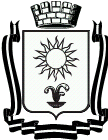 ПОСТАНОВЛЕНИЕАДМИНИСТРАЦИИ ГОРОДА-КУРОРТА КИСЛОВОДСКАСТАВРОПОЛЬСКОГО КРАЯ___09.03.2022__	                 город-курорт Кисловодск                  № __251_О признании утратившими силу некоторых постановлений адми-нистрации города-курорта Кисловодска На основании Федерального закона от 06 октября 2003 года № 131-ФЗ «Об общих принципах организации местного самоуправления в Российской Федерации», экспертного заключения на постановление администрации города-курорта Кисловодска Ставропольского края от 07 февраля 2014 года 
№ 101 «Об утверждении Положения об осуществлении муниципального жилищного контроля в городе-курорте Кисловодске», Устава городского округа города-курорта Кисловодска, администрация города-курорта КисловодскаПОСТАНОВЛЯЕТ:1. Признать утратившими силу некоторые постановления администрации города-курорта Кисловодска: 1.1. постановление администрации города-курорта Кисловодска от 20.06.2016 № 644 «Об утверждении Административного регламента исполнения администрацией города-курорта Кисловодска муниципальной функции «Осуществление муниципального лесного контроля»;1.2. постановление администрации города-курорта Кисловодска 20.06.2016 № 643 «Об утверждении Административного регламента «Муниципальный контроль за сохранностью автомобильных дорог общего пользования местного значения в границах городского округа города- курорта Кисловодска»;1.3. постановление администрации города-курорта Кисловодска от 28.10.2016 № 1196 «О внесении изменений в Административный регламент «Муниципальный контроль за сохранностью автомобильных дорог общего пользования местного значения в границах городского округа города- курорта Кисловодска»;1.4. постановление администрации города-курорта Кисловодска от 19.11.2013 № 1161 «Об утверждении Положения об осуществлении муниципального лесного контроля на территории города-курорта Кисловодска»;1.5. постановление администрации города-курорта Кисловодска от 07.02.2014 № 101 «Об утверждении Положения об осуществлении муниципального жилищного контроля в городе-курорте Кисловодске».2. Информационно-аналитическому отделу администрации города-курорта Кисловодска опубликовать настоящее постановление в городском общественно-политическом еженедельнике «Кисловодская газета» и разместить на официальном сайте администрации города-курорта Кисловодска в сети Интернет.3. Контроль за выполнением настоящего постановления возложить на исполняющего обязанности начальника управления городского хозяйства администрации города-курорта Кисловодска М.Б. Маркарова.4. Настоящее постановление вступает в силу со дня официального опубликования.Глава города-курорта Кисловодска                                                                                        Е.И. Моисеев